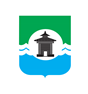 Российская ФедерацияИркутская областьКОНТРОЛЬНО-СЧЁТНЫЙ ОРГАНМуниципального образования «Братский район»ЗАКЛЮЧЕНИЕ №18по результатам внешней проверки годового отчета об исполнении бюджета Кузнецовского сельского поселения за 2021 годг. Братск 	 «29» апреля 2022 годаНастоящее заключение подготовлено Контрольно-счетным органом муниципального образования «Братский район» (далее – КСО МО «Братский район») по результатам внешней проверки годового отчета об исполнении бюджета Кузнецовского сельского поселения
за 2021 год, проведенной на основании Соглашения №2 «О передаче полномочий по осуществлению внешнего муниципального финансового контроля» от 29.01.2012года.Внешняя проверка проведена в рамках полномочий КСО МО «Братский район», установленных:Федеральным законом от 07.02.2011 №6-ФЗ «Об общих принципах организации и деятельности контрольно-счетных органов субъектов Российской Федерации и муниципальных образований»;Положением о контрольно – счетном органе  муниципального образования «Братский район», утвержденном Решением Думы Братского района от 24.11.2021 №240;положениями ст.157., 264.4. Бюджетного кодекса Российской Федерации (далее – БК РФ).Основание для проведения проверки: пункт 2.6. Плана деятельности
КСО МО «Братский район» на 2022 год.Цель внешней проверки: установление полноты и достоверности отражения показателей годовой бюджетной отчетности сельского поселения за отчетный финансовый год, ее соответствия требованиям нормативных правовых актов. Объект внешней проверки: Администрация Кузнецовского сельского поселения.Предмет внешней проверки: годовой отчет об исполнении бюджета Кузнецовского муниципального образования за 2021 год; иная бюджетная отчетность, сформированная в соответствии с требованиями Инструкции о порядке составления и представления годовой, квартальной и месячной отчетности об исполнении бюджетов бюджетной системы Российской Федерации утвержденной Приказом Минфина России от 28.12.2010 №191нн «Об утверждении Инструкции о порядке составления и представления годовой, квартальной и месячной отчетности об исполнении бюджетов бюджетной системы Российской Федерации» (далее – Инструкция №191н); бюджетная отчетность главных администраторов средств местного бюджета за 2021 год (отдельные формы).Вопросы внешней проверки: анализ бюджетной отчетности на соответствие требованиям нормативных правовых актов в части ее состава, содержания и срока представления для проведения внешней проверки; анализ достоверности показателей бюджетной отчетности, оценка взаимосвязанных показателей консолидируемым позициям форм бюджетной отчетности; оценка достоверного представления о финансовом положении сельского поселения на основании данных бухгалтерской отчетности.Объем средств бюджета, проверенных при проведении экспертно-аналитического мероприятия: по доходам – 21 813,8 тыс. руб., по расходам –
21 675,3 тыс. руб.В соответствии с Законом Иркутской области от 02.12.2004 №76-оз «О статусе и границах муниципальных образований Братского района Иркутской области» Кузнецовское муниципальное образование образовано на территории Братского района Иркутской области и наделено статусом сельского поселения. В состав территории Кузнецовского муниципального образования входят земли населенных пунктов поселок Бамбуй,
село Кузнецовка.Структуру органов местного самоуправления составляют: глава муниципального образования; Дума муниципального образования; администрация муниципального образования.Согласно требованиям статьи 264.2. БК РФ годовой отчет об исполнении местного бюджета подлежит утверждению муниципальным правовым актом представительного органа муниципального образования.Ответственными должностными лицами за подготовку и представление бюджетной отчетности за 2021 год являлись глава Кузнецовского муниципального образования –
Н.В. Ознобихина, бухгалтер – Т.В. Буртова.РЕЗУЛЬТАТЫ ВНЕШНЕЙ ПРОВЕРКИОбщие положенияОтчет об исполнении местного бюджета для подготовки заключения на него поступил в КСО МО «Братский район» в сроки, установленные пунктом 3. статьи 264.4. БК РФ.Для проведения внешней проверки годового отчета об исполнении бюджета Кузнецовского сельского поселения за 2021 год были предоставлены следующие документы:бюджетная отчетность, согласно пункту 3. статьи 264.1. БК РФ:отчет об исполнении бюджета;баланс исполнения бюджета;отчет о финансовых результатах деятельности;отчет о движении денежных средств;пояснительная записка;проект решения Думы сельского поселения «Об исполнении бюджета сельского поселения за 2021 год» с указанием общего объема доходов, расходов и дефицита (профицита) бюджета;исполнение доходов бюджета сельского поселения по кодам классификации доходов бюджета;исполнение расходов бюджета сельского поселения по ведомственной структуре расходов;исполнение расходов бюджета сельского поселения по разделам и подразделам классификации расходов бюджетов;исполнение источников финансирования дефицита бюджета сельского поселения по кодам классификации источников финансирования дефицитов бюджетов;отчет об использовании бюджетных ассигнований на реализацию муниципальных программ.Изменение плановых показателей бюджетаБюджет Кузнецовского муниципального образования утвержден решением Думы Кузнецовского сельского поселения от 30.12.2020 г. №115 «О бюджете Кузнецовского сельского поселения на 2021 год и на плановый период 2022 и 2023 годов» (далее – Решение о бюджете от 30.12.2020 №115):по доходам в сумме 14 070,0 тыс. руб., в том числе налоговые и неналоговые доходы в сумме 4 642,5 тыс. руб., безвозмездные поступления в сумме 9 427,5 тыс. руб., из них объем межбюджетных трансфертов, получаемых из областного бюджета – 381,1 тыс. руб.,
из бюджета Братского района – 9 046,4 тыс. руб.;по расходам в сумме 14 241,0 тыс. руб.;размер дефицита в сумме 171,0 тыс. руб., или 3,7% утвержденного общего годового объема доходов бюджета поселения без учета утвержденного объема безвозмездных поступлений.Основные характеристики местного бюджета на 2021 год неоднократно изменялись.
В течение года в Решение о бюджете от 30.12.2020 №115 восемь раз вносились изменения:решение Думы Кузнецовского сельского поселения от 31.03.2021 г. №120
«О бюджете Кузнецовского сельского поселения на 2021 год и на плановый период 2022 и 2023 годов»;решение Думы Кузнецовского сельского поселения от 31.04.2021 г. №122
«О внесении изменений в решение Думы Кузнецовского муниципального образования от 30.12.2020 года №115 «О бюджете Кузнецовского сельского поселения на 2021 год и на плановый период 2022 и 2023 годов»;решение Думы Кузнецовского сельского поселения от 16.07.2021 г. №126
«О внесении изменений в решение Думы Кузнецовского муниципального образования от 30.12.2020 года №115 «О бюджете Кузнецовского сельского поселения на 2021 год и на плановый период 2022 и 2023 годов»;решение Думы Кузнецовского сельского поселения от 31.08.2021 г. №133
«О внесении изменений в решение Думы Кузнецовского муниципального образования от 30.12.2020 года №115 «О бюджете Кузнецовского сельского поселения на 2021 год и на плановый период 2022 и 2023 годов»;решение Думы Кузнецовского сельского поселения от 30.09.2021 г. №135
«О бюджете Кузнецовского сельского поселения на 2021 год и на плановый период 2022 и 2023 годов»;решение Думы Кузнецовского сельского поселения от 29.10.2021 г. №138
«О внесении изменений в решение Думы Кузнецовского муниципального образования от 30.12.2020 года №115 «О бюджете Кузнецовского сельского поселения на 2021 год и на плановый период 2022 и 2023 годов»;решение Думы Кузнецовского сельского поселения от 29.11.2021 г. №146
«О внесении изменений в решение Думы Кузнецовского муниципального образования от 30.12.2020 года №115 «О бюджете Кузнецовского сельского поселения на 2021 год и на плановый период 2022 и 2023 годов»;решение Думы Кузнецовского сельского поселения от 29.12.2021 г. №151
«О внесении изменений в решение Думы Кузнецовского муниципального образования от 30.12.2020 года №115 «О бюджете Кузнецовского сельского поселения на 2021 год и на плановый период 2022 и 2023 годов» (далее – Решение о бюджете от 29.12.2021 №151).Решением о бюджете от 29.12.2021 №151утверждены основные характеристики бюджета:по доходам в сумме 21 607,4 тыс. руб., в том числе налоговые и неналоговые доходы в сумме 5 168,3 тыс. руб., безвозмездные поступления в сумме 16 439,1 тыс. руб., из них объем межбюджетных трансфертов, получаемых из областного бюджета –
381,1 тыс. руб., из бюджета Братского района – 16 058,0 тыс. руб.;по расходам в сумме 22 212,9 тыс. руб.;с дефицитом в сумме 605,5 тыс. руб., что составляет 11,7% утвержденного общего годового объема доходов бюджета поселения без учета утвержденного объема безвозмездных поступлений.С учетом снижения остатков средств на счетах по учету средств бюджета поселения размер дефицита бюджета составит 167,0 тыс. руб. или 3,2% утвержденного общего годового объема доходов бюджета поселения без учета утвержденного объема безвозмездных поступлений.Анализ изменения плановых показателей основных характеристик бюджета, согласно принятым в истекшем году решениям Думы Кузнецовского муниципального образования, по внесению изменений в решение о бюджете поселения, а также исполнение местного бюджета за 2021 год представлено в Таблице №1.Таблица №1, тыс. руб.Установлено, плановые бюджетные назначения по доходам бюджета, по сравнению с первоначальной редакцией решения о бюджете, в течение 2021 года существенно увеличены (с 14 070,0 тыс. руб. до 21 607,4 тыс. руб.) на 7 537,4 тыс. руб. или на 53,6%.Основное увеличение плановых показателей по доходам осуществлено:по группе «Безвозмездные поступления» – на 7 011,6 тыс. руб., или на 74,4%.Плановые расходы бюджета в 2021 году были увеличены на 7 434,3 тыс. руб., или
на 52,2%.Исполнение бюджета по доходамКак определено ст. 55. Федерального закона от 06.10.2003 №131-ФЗ «Об общих принципах организации местного самоуправления в Российской Федерации», формирование доходов местных бюджетов осуществляется в соответствии с бюджетным законодательством Российской Федерации, законодательством о налогах и сборах и законодательством об иных обязательных платежах.Источниками доходов бюджета являются налоговые доходы, неналоговые доходы и безвозмездные поступления от других бюджетов бюджетной системы Российской Федерации.Анализ исполнения местного бюджета по доходам с учетом данных Решений о бюджете и ф.0503317 «Отчет об исполнении консолидированного бюджета субъекта Российской Федерации и бюджета территориального государственного внебюджетного фонда» в разрезе налоговых, неналоговых доходов и безвозмездных поступлений представлен в Таблице №2.Таблица №2, тыс. руб.Таким образом, в структуре доходной части бюджета поселения налоговые и неналоговые доходы в отчетный период составили 24,6%, безвозмездные поступления – 75,4%.В Решении о бюджете от 30.12.2020 №115 объем налоговых и неналоговых доходов прогнозировался на уровне 4 642,5 тыс. руб. Фактическое исполнение выше первоначальных плановых показателей на 732,2 тыс. руб. или 15,8% и составило 5 374,7 тыс. руб.Бюджетообразующими для сельских поселений в соответствии со статьей 61.5. БК РФ являются доходы, зачисляемые в виде местных налогов – земельного налога (по нормативу 100%), налога на имущество физических лиц (по нормативу 100%).Согласно отчетным данным доля доходов от местных налогов при исполнении бюджета в 2021 году составила 39,6% от общего объема налоговых поступлений и 102,7% исполнения от плановых:налог на имущество физических лиц при плане 317,4 тыс. руб., получено
320,9 тыс. руб., исполнение 101,1%;земельный налог при плане 1 687,0 тыс. руб., получено 1 738,3 тыс. руб., исполнение 103,0%.Удельный вес налога на доходы физических лиц в структуре налоговых доходов составляет 46,5%, при плане 2 283,4 тыс. руб., получено 2 420,1 тыс. руб.,
исполнение 105,9%.Налоги на товары (работы и услуги), реализуемые на территории Российской Федерации – 13,1%, при плане 667,3 тыс. руб., выполнено 680,2 тыс. руб., 
исполнение 101,9%.Анализ неналоговых доходов показал исполнение плановых показателей – 103,4%:доходы от использования имущества, находящегося в государственной и муниципальной собственности при плане 71,4 тыс. руб. исполнено 72,4 тыс. руб. или
101,4% от плановых показателей;доходы от оказания платных услуг и компенсации затрат государства исполнение составило 100,9% или 103,0 тыс. руб.В Решении о бюджете от 30.12.2020 №115 объем безвозмездных поступлений прогнозировался на уровне 9 427,5 тыс. руб. Фактическое исполнение безвозмездных поступлений выше первоначальных плановых показателей на 7 011,6 тыс. руб. и составило 16 439,1 тыс. руб. или 74,4% к плановым показателям.Уточненный план по безвозмездным поступлениям выполнен на 100%: при плане 16 439,1 тыс. руб., исполнено 16 439,1 тыс. руб., в том числе из областного бюджета.Данные по объемам поступивших субсидий, субвенций, дотаций, иных межбюджетных трансфертов на 01.01.2022 подтверждены показателями по соответствующим строкам Справок по консолидируемым расчетам (ф.0503125).Исполнение в разрезе безвозмездных поступлений в 2021 году по видам отражено в Таблице №3.Таблица №3, тыс. руб.Прогнозные значения в 2021 году по безвозмездным поступлениям исполнены с высокими показателями 100,0% и составило – 16 439,1 тыс. руб., в результате принятых в течение года изменений в бюджет, доходная часть бюджета увеличилась на 7 743,8 тыс. руб.В сравнении с 2020 годом общий объем доходов бюджета Кузнецовского муниципального образования за 2021 год увеличился на 6 444,1 тыс. руб. или 41,9%
(с 15 369,7 тыс. руб. до 21 813,8 тыс. руб.).Исполнение бюджета по расходамСогласно ф.0503317 «Отчет об исполнении консолидированного бюджета субъекта Российской Федерации и бюджета территориального государственного внебюджетного фонда» расходы местного бюджета на 2021 год утверждены в сумме 22 212,9 тыс. руб., исполнены на 01.01.2022 в сумме 21 675,3 тыс. руб., или 97,6% от бюджетных назначений, неисполненные назначения составили – 537,6 тыс. руб.Аналитическая информация, подготовленная на основании данных ф.«Отчет об исполнении консолидированного бюджета субъекта Российской Федерации и бюджета территориального государственного внебюджетного фонда» за 2021 год в разрезе разделов бюджетной классификации отражена в Таблице №4.Таблица №4, тыс. руб.КСО МО «Братский район» отмечает, что в структуре расходной части бюджета поселения от общего объема расходов наибольшую долю составляют расходы по разделам:– 0100 «Общегосударственные расходы» 36,0% (7 797,2 тыс. руб.);– 0800 «Культура, кинематография» 25,9% (5 611,3 тыс. руб.).Наименьшую долю составили расходы по разделу 0200 «Национальная оборона» – 0,8% от общего объема расходов (163,3 тыс. руб.).Как видно из таблицы, перевыполнены плановые показатели по подразделам:0104 «Функционирование Правительства Российской Федерации, высших исполнительных органов государственной власти субъектов Российской Федерации, местных администраций» - 6 500,5 тыс. руб.– 100,2%;0310 «Защита населения и территории от чрезвычайных ситуаций природного и техногенного характера, пожарная безопасность» - 3 540,1 тыс. руб. – 102,0%.В полном объеме от утвержденных бюджетных ассигнований исполнены расходы по подразделам:0106 «Обеспечение деятельности финансовых, налоговых и таможенных органов и органов финансового (финансово-бюджетного) надзора» - 228,0 тыс. руб. – 100%;0203 «Мобилизационная и вневойсковая подготовка» – 163,3 тыс. руб. – 100%;0502 «Коммунальное хозяйство» - 1 406,6 тыс. руб. – 100%.Высокие результаты по исполнению от плановых назначений установлены по следующим подразделам:0102 «Функционирование высшего должностного лица субъекта Российской Федерации и муниципального образования» – 1 068,0 тыс. руб. – 99,9%;0503 «Благоустройство» – 1 341,8 тыс. руб. или 99,9%;0801 «Культура» - 5 611,3 тыс. руб., или 91,9%;1001 «Пенсионное обеспечение» - 293,8 тыс. руб. – 99,9%;1105 «Другие вопросы в области физической культуры и спорта» - 772,3 тыс. руб. – 99,9%.Экономически не эффективно рассчитаны и использованы бюджетные назначения по показателям подраздела 0113 «Другие общегосударственные вопросы» план 2,8 тыс. руб., факт 0,7 тыс. руб. - 25%.Причины отклонений в пояснительной записке к проекту об исполнении бюджета сельского поселения за 2021 год не раскрыты.Пунктом 1. статьи 81. БК РФ установлено, что в расходной части бюджетов всех уровней бюджетной системы Российской Федерации предусматривается создание резервных фондов местных администраций. По разделу 0111 «Резервные фонды», расходы в 2021 году утверждены в первоначальном и уточненном бюджете в размере 4,0 тыс. руб., что не превышает норматива, установленного бюджетным законодательством. В отчетном периоде средства резервного фонда из-за отсутствия чрезвычайных (аварийных) ситуаций, не привлекались.Информация расходной части по видам расходов (КВР) в муниципальном образовании представлена в Таблице №5.Таблица №5, тыс. руб.Установлено, что в общей структуре расходов наибольший удельный вес составляют расходы:закупка товаров, работ и услуг для обеспечения государственных (муниципальных) нужд – 48,4% или 10 500,8 тыс. руб.;на выплату заработной платы с начислениями на нее – 45,9% или 9 957,3 тыс. руб.Наименьший удельный вес: иные бюджетные ассигнования – 2,6%, межбюджетные трансферты - 1,7%, социальное обеспечение и иные выплаты населению - 1,4% от общей суммы расходов.Исполнение программной части бюджетаРасходы бюджета на реализацию муниципальных программ в 2021 году выразились в сумме 21 191,7 тыс. руб. и составили 97,8% от общего объема расходов сельского поселения. Установлен процент исполнения программных расходов – 97,6% к плановым показателям.
В разрезе муниципальных программ финансовые ресурсы бюджета распределились следующим образом:Таблица №6, тыс. руб.Из таблицы видно, что из 6 утвержденных муниципальных программ в полном объеме исполнены: «Муниципальные финансы муниципального образования», «Развитие объектов коммунальной инфраструктуры», «Развитие физической культуры и спорта в Братском районе», «Пожарная безопасность, предупреждение и ликвидация чрезвычайных ситуаций в сельских поселениях».Наименьший процент исполнения установлен по муниципальной программе «Развитие дорожного хозяйства в муниципальном образовании», при плане 868,3 тыс. руб. фактически исполнено 748,9 тыс. руб. или 86,2%.Из-за остатков неиспользованных бюджетных ассигнований в общей сумме
531,3 тыс. руб., процент исполнения по программам от утвержденных ЛБО составил 97,6%. В пояснительной записке к проекту об исполнении бюджета нет пояснений по факту не исполнения утвержденных бюджетных ассигнований.Статьей 179.4. БК РФ дорожный фонд определен как часть средств бюджета, подлежащая использованию в целях финансового обеспечения дорожной деятельности в отношении автомобильных дорог общего пользования, а также капитального ремонта и ремонта дворовых территорий многоквартирных домов, проездов к дворовым территориям многоквартирных домов населенных пунктов. К дорожным фондам отнесены Федеральный дорожный фонд, дорожные фонды субъектов Российской Федерации и муниципальные дорожные фонды.Бюджетные ассигнования муниципального дорожного фонда, не использованные в текущем финансовом году, направляются на увеличение бюджетных ассигнований муниципального дорожного фонда в очередном финансовом году. Наибольший удельный вес в общей сумме фактических программных расходов за 2021 год установлено по программам «Муниципальные финансы муниципального образования» – 36,7% (7 770,7 тыс. руб.), «Культура» – 26,5% (5 611,3 тыс. руб.). Наименьший удельный вес сложился по программе «Развитие дорожного хозяйства в муниципальном образовании» – 3,5% (748,9 тыс. руб.).Согласно требованиям пункта 3. статьи 179. БК РФ по каждой муниципальной программе ежегодно проводится оценка эффективности ее реализации. Порядок проведения указанной оценки и ее критерии устанавливаются местной администрацией муниципального образования.По результатам указанной оценки местной администрацией муниципального образования может быть принято решение о необходимости прекращения или об изменении, начиная с очередного финансового года, ранее утвержденной муниципальной программы, в том числе необходимости изменения объема бюджетных ассигнований на финансовое обеспечение реализации муниципальной программы.Непрограммных расходов в 2021 году исполнено 483,6 тыс. руб. или 2,2% от общей суммы расходов.Информация по непрограммным расходам представлена в Таблице №7.Таблица №7, тыс. руб.КСО Братского района считает, что в отчетном периоде бюджет Кузнецовского поселения исполнен с высокими показателями как по расходам (98,7%), так и по доходам (100,9%).Результат исполнения бюджетаРешением о бюджете от 30.12.2020 №115 размер дефицита установлен в сумме
171,0 тыс. руб., или 3,7% утвержденного общего годового объема доходов местного бюджета без учета утвержденного объема безвозмездных поступлений, т.е. в пределах установленного бюджетным законодательством РФ размере. Источником внутреннего финансирования дефицита бюджета было предусмотрено получение и погашение кредитов от кредитных организаций: получение 196,7 тыс. руб., погашение – 25,7 тыс. руб.Решением о бюджете от 29.12.2021 №151 размер дефицита местного бюджета утвержден в сумме 605,5 тыс. руб.. Источники внутреннего финансирования дефицита бюджета: получение кредитов от кредитных организаций в сумме 167,0 тыс. руб.; изменение остатков средств на счетах по учету средств бюджета в сумме 438,5 тыс. руб. (увеличение – минус 21 799,4 тыс. руб., уменьшение – 22 237,9 тыс. руб.).По результатам исполнения местного бюджета за 2021 год по состоянию
на 01.01.2022 сложился профицит в размере 138,5 тыс. руб., что согласуется с показателями
ф.0503317 «Отчет об исполнении консолидированного бюджета субъекта Российской Федерации и бюджета территориального государственного внебюджетного фонда» по коду стр.450 раздела 2. «Расходы бюджета».Как следует из раздела 3 «Источники финансирования дефицита бюджета»
ф.0503317, в качестве источников внутреннего финансирования дефицита бюджета Кузнецовского сельского поселения были привлечены средства кредитных организаций:изменение остатков средств на счетах по учету средств бюджетов в сумме
минус 138,5 тыс. руб. (увеличение остатков средств – минус 22 331,9 тыс. руб., уменьшение остатков средств – плюс 22 193,4 тыс. руб.).Состояние муниципального долгаФактически в 2021 году Кузнецовским муниципальным образованием муниципальные заимствования не осуществлялись, муниципальные гарантии не выдавались, получение кредитов от других бюджетов бюджетной системы Российской Федерации не осуществлялись.Оформление годовой бюджетной отчетностиГодовая отчетность предоставляется в соответствии с Инструкцией №191н.В КСО МО «Братский район» годовой отчет об исполнении бюджета Большеокинского муниципального образования поступил в срок, установленный пунктом 3. статьи 264.4. БК РФ.В составе отчета, для установления полноты и достоверности отражения показателей годовой бюджетной отчетности, оформления форм, таблиц и пояснительной записки к годовой отчетности, предоставлены следующие формы:«Баланс исполнения бюджета» (ф.ф.0503130,0503320);«Справка по консолидируемым расчетам» (ф.0503125);«Отчет об исполнении бюджета» (ф.ф.0503127, 0503317);«Отчет о финансовых результатах деятельности» (ф.ф.0503121, 0503321);«Отчет о движении денежных средств» (ф.ф.0503123, 0503323);«Справка по заключению счетов бюджетного учета отчетного финансового года» (ф.0503110);«Отчет об использовании межбюджетных трансфертов из федерального бюджета субъектами Российской Федерации, муниципальными образованиями и территориальным государственным внебюджетным фондом» (ф.0503324);«Отчет о бюджетных обязательствах» (ф.0503128);«Лицевой счет получателя средств федерального бюджета» (ф.0512055);«Пояснительная записка» (ф.0503160) в составе:«Сведения о количестве подведомственных участников бюджетного процесса, учреждений и государственных (муниципальных) унитарных предприятий» (ф.0503161);«Сведения об изменениях бюджетной росписи главного распорядителя бюджетных средств» (ф.0503163);«Сведения о движении нефинансовых активов» (ф.ф.0503168, 0503368);«Сведения по дебиторской и кредиторской задолженности» (ф.ф.0503169, 0503369);«Сведения об изменении остатков валюты баланса» (ф.ф.0503173, 0503373);«Сведения об исполнении судебных решений по денежным обязательствам бюджета» (ф.0503296).Проверка соответствия годовой бюджетной отчетностиПри проверке соответствия и оформления представленных форм требованиям Инструкции №191н установлено следующее.В части закрытия года и финансового результата экономического субъекта – соответствие форм 0503130 «Баланс исполнения бюджета» и 0503110 «Справка по заключению счетов бюджетного учета отчетного финансового года».В части «доходов» и «расходов» в сумме итоговых показателей – соблюдено равенство форм 0503121 «Отчет о финансовых результатах деятельности» и 0503110 «Справка по заключению счетов бюджетного учета отчетного финансового года».При сопоставлении идентичных показателей ф.0503125 «Справка по консолидируемым расчетам» коду счета 1 401 10 151 «Доходы от поступлений от других бюджетов бюджетной системы Российской Федерации» и показателей ф.0503317 «Отчет об исполнении консолидированного бюджета субъекта Российской Федерации и бюджета территориального государственного внебюджетного фонда» по коду строки 010 «Безвозмездные поступления от других бюджетов бюджетной системы Российской Федерации» установлено соответствие сумм.При анализе форм 0503320 «Баланс исполнения консолидированного бюджета субъекта Российской Федерации и бюджета территориального государственного внебюджетного фонда» и 0503321 «Консолидированный отчет о финансовых результатах деятельности» и проверки соблюдения контрольных соотношений показателей отчетов бюджетной отчетности установлено: – контрольное соотношение в части чистого поступления основных средств соблюдены и составляют минус 878,5 тыс. руб.;– в части чистого поступления материальных запасов контрольные соотношения выдержаны и составили 279,3 тыс. руб.;– в части чистого увеличения прочей дебиторской задолженности расхождений нет, сумма составила – 481,0 тыс. руб. В части чистого увеличения прочей кредиторской задолженности расхождений нет, сумма – минус 712,3 тыс. руб.;– в части операций с финансовыми активами и обязательствами данные форм соответствуют взаимосвязанным показателям и равны сумме 1 430,3 тыс. руб.;– соответствие в части счета 0 401 40 – доходы будущих периодов –
минус 98,5 тыс. руб. и согласование с формой 0503369 в части кредиторской задолженности;– соответствие показателей в части чистого операционного результата –
831,1 тыс. руб.В ф.0503323 «Консолидированный отчет о движении денежных средств» изменение остатков средств всего на счетах бюджетов соответствуют аналогичному показателю ф.0503317 ««Отчет об исполнении консолидированного бюджета субъекта Российской Федерации и бюджета территориального государственного внебюджетного фонда» и равно сумме минус 138,5 тыс. руб.Показатели ф.0503317 (стр.200) в части кассовых операций по исполнению бюджетов соответствуют показателям ф.0503323 (стр.2100) и составляют 21 675,3 тыс. руб.Анализ ф.0503128 «Отчет о бюджетных обязательствах» показал:в графе 8 не отражены суммы принятых бюджетных обязательств с применением конкурентных способов – это говорит о том, что учреждением  не ведется учет по санкционированию расходов при определении поставщиков (подрядчиков, исполнителей) через закупки с использованием конкурентных способов;в графе 7 и 9 раздела 3 «Обязательства финансовых годов, следующих за текущим (отчетным) финансовым годом» сумма принятых бюджетных и денежных обязательств на плановый период составляет 295,5 тыс. руб.КСО МО «Братский район» считает, что принятые денежные обязательства на плановый период требуют пояснения в текстовой части ф.0503160 «Пояснительная записка», так как денежные обязательства принимаются по факту появления условий, которые требуют от учреждения выполнить принятые бюджетные обязательства. Основанием для принятия: акт выполненных работ, оплата аванса поставщику, товарная накладная, счет-фактура и иные документы, подтверждающие факт возникновения денежных обязательств.не формируются расчеты по отложенным обязательствам, то есть обязательствам, величина которых определена на момент их принятия условно (или расчетно), и по которым не определено время их исполнения, при условии создания в учете учреждения по данным обязательствам резерва предстоящих расходов (в частности резервы отпусков).Анализ структуры дебиторской и кредиторской задолженности ф.0503369 «Сведения по дебиторской и кредиторской задолженности» на начало и на конец отчетного периода показал:Дебиторская задолженность, в тыс. руб.Из таблицы видно, объем дебиторской задолженности по состоянию на 01.01.2022 увеличился на 535,7 тыс. руб. и составил 2 464,7 тыс. руб., в том числе просроченная задолженность составила 1 692,2 тыс. руб. Задолженность числится на конец отчетного периода по счету 205 «расчеты по доходам».Кредиторская задолженность, в тыс. руб.Установлено также уменьшение кредиторской задолженности на 657,6 тыс. руб. или на 27,5%, на конец отчетного периода сумма составила 1 730,8 тыс. руб. Просроченная задолженность отсутствует.Наибольший удельный вес в общей структуре кредиторской задолженности – 76,4% приходится на расчеты по доходам – 1 322,4 тыс. руб.;15,1% – на расчеты по принятым обязательствам – 261,1 тыс. руб.В нарушение п. 152. Инструкции №191н ф.0503160 «Пояснительная записка»:не содержит пять разделов, составлена сплошным текстом, что не дает полной информации о деятельности и финансовом положении муниципального образования как экономическом субъекте;отсутствуют Таблицы №№1, 3, 4, 6;не предоставлены формы 0503164 «Сведения об исполнении бюджета», 0503175 «Сведения о принятых и неисполненных обязательствах получателя бюджетных средств», 0503190 «Сведения о вложениях в объекты недвижимого имущества, объектах незавершенного строительства».Согласно п. 8. Инструкции №191н ф.0503160 «Пояснительная записка» содержит информацию о формах отчетности, показатели которых не имеют числового значения, и соответственно не составляются. Предоставленная информация содержит формы отчетности, исключенные и утратившие силу:ф.ф.0503137, 0503138 исключены согласно Приказу Минфина России от 26.10.2012 N 138н «О внесении изменений в приказ Министерства финансов Российской Федерации от 28 декабря 2010 г. N 191н»;ф.0503162, Таблица №2 утратили силу согласно Приказу Минфина России от 02.07.2020 N 131н «О внесении изменений в приказ Министерства финансов Российской Федерации от 28 декабря 2010 г. N 191н «Об утверждении Инструкции о порядке составления и представления годовой, квартальной и месячной отчетности об исполнении бюджетов бюджетной системы Российской Федерации»;ф.0503176 исключена Приказом Минфина России от 31.12.2015 №229н
«О внесении изменений в приказ Министерства финансов Российской Федерации от 28 декабря 2010 г. №191нн «Об утверждении Инструкции о порядке составления и представления годовой, квартальной и месячной отчетности об исполнении бюджетов бюджетной системы Российской Федерации»;Таблица №7 утратили силу согласно Приказу Минфина России от 31.01.2020 N 13н «О внесении изменений в Инструкцию о порядке составления и представления годовой, квартальной и месячной отчетности об исполнении бюджетов бюджетной системы Российской Федерации, утвержденную приказом Министерства финансов Российской Федерации от 28 декабря 2010 г. N 191н».Не представлены формы:ф.0503371 «Сведения о финансовых вложениях»;ф.0503372 «Сведения о государственном (муниципальном) долге, предоставленных бюджетных кредитах консолидированного бюджета»;ф.№1-ФД «Сведения об использовании средств Федерального дорожного фонда, дорожных фондов субъектов Российской Федерации, муниципальных дорожных фондов».В ходе мероприятия выявлено расхождение остатка валюты баланса по данным
ф.0503130 «Баланс исполнения бюджета» на начало отчетного периода в сумме
42,5 тыс. руб. Данное расхождение обусловлено изменением показателей на начало отчетного периода вступительного Баланса согласно ф.0503373 «Сведения об изменении остатков валюты баланса консолидированного бюджета» в разрезе бюджетной деятельности и деятельности со средствами, поступающими во временное распоряжение по коду «02» - изменения, связанные с внедрением федеральных стандартов бухгалтерского учета государственных финансов, в частности в связи с применением федерального стандарта бухгалтерского учета государственных финансов «Нематериальные активы» утвержденного Приказом Минфина России от 15.11.2019 N 181н «Об утверждении федерального стандарта бухгалтерского учета государственных финансов «Нематериальные активы». В текстовой части ф.0503160 «Пояснительная записка» отсутствует информация о причинах изменения валюты баланса на начало отчетного периода.Нарушены пп.4 и 6 Инструкции №191н, отчетность предоставлена в несброшюрованном виде, не все формы подписаны главой поселения, бухгалтером и руководителем финансово-экономической службы.ВЫВОДЫЗаключение подготовлено КСО МО «Братский район» по результатам внешней проверки годового отчета об исполнении бюджета Кузнецовского муниципального образования за 2021 год, проведенной на основании ст. 264.4. БК РФ и Соглашения №2
«О передаче полномочий по осуществлению внешнего муниципального финансового контроля» от 29.01.2021года.Отчет представлен в КСО МО «Братский район» в сроки, установленные бюджетным законодательством, Положением о бюджетном процессе в Кузнецовском муниципальном образовании.В течение 2021 года решениями представительного органа муниципального образования в параметры местного бюджета 8 раз вносились изменения. Согласно
ст. 184.1. БК РФ проект решения об исполнении бюджета содержит основные характеристики бюджета, к которым относятся общий объем доходов бюджета, общий объем расходов, дефицит (профицит) бюджета.Фактическое исполнение бюджета составило:по доходам – 21 813,8 тыс. руб. (100,9% от запланированного поступления). Из общей суммы доходов бюджета поселения налоговые и неналоговые составили 24,6%, безвозмездные поступления – 75,4%, что говорит о высокой степени зависимости бюджета от поступлений из областного и районного бюджета;по расходам – 21 675,3 тыс. руб. (97,6% от плана). Основную долю расходов местного бюджета составили расходы по разделам: 0100 «Общегосударственные расходы» 36,0% (7 797,2 тыс. руб.); 0800 «Культура, кинематография» 25,9% (5 611,3 тыс. руб.) от общего объема расходов. Наименьшую долю составили расходы по разделу 0200 «Национальная оборона» – 0,8% от общего объема расходов (163,3 тыс. руб.). Общий объем средств, направленный на реализацию программ, составил 97,8% или 21 191,7 тыс. руб. Общее исполнение программ от плановых назначений составило 97,6%.профицит бюджета составил – 138,5 тыс. руб.Пояснительная записка, представленная к Проекту решения Думы об исполнении бюджета Кузнецовского сельского поселения за 2021 год не содержит полной информации об исполнении доходов бюджета, а лишь констатирует плановые и фактические цифры без проведения детализированного анализа.В ходе проведения экспертно-аналитического мероприятия по оценке полноты и достоверности отражения показателей годовой бюджетной отчетности, оформления форм, таблиц и пояснительной записки к годовой отчетности, соответствия взаимосвязанных показателей отчетов, установлено:бюджетная отчетность по полноте предоставленных форм не соответствует требованиям ст.264.1. БК РФ, п. 11.1. и 11.3. Инструкции №191н;отчетность составлена нарастающим итогом с начала года, числовые показатели отражены в рублях с точностью до второго десятичного знака после запятой
(п.9 Инструкции №191н);нарушены пп.4 и 6 Инструкции №191н, отчетность предоставлена в несброшюрованном виде, не все формы подписаны главой поселения, бухгалтером и руководителем финансово-экономической службы.в нарушении п. 152. Инструкции №191н ф.0503160 «Пояснительная записка» не составлена в разрезе пяти разделов и соответственно таблиц, входящих в ее состав;ф.0503160 «Пояснительная записка» содержит информацию о формах отчетности, исключенных и утративших силу;при выборочной проверке соблюдения контрольных соотношений форм бюджетной отчетности установлено:соответствие показателей основных форм бюджетной отчетности.КСО МО «Братский район» считает, выявленные в ходе проверки недостатки не оказали существенного влияния на достоверность данных бюджетной отчетности и полагает, что годовой отчет об исполнении бюджета Кузнецовского муниципального образования за 2021 год является достоверным.Выявленные отдельные недостатки, отраженные в заключении, КСО МО «Братский район» рекомендует учесть при формировании бюджетной отчетности в дальнейшем:Учитывать изменения в законодательстве Российской Федерации при составлении годовой бюджетной отчетности.Соблюдать контрольные соотношения показателей форм бюджетной отчетности при формировании отчета, выявленные расхождения отражать в текстовой части Пояснительной записки.Вести мониторинг и контроль  состояния дебиторской и кредиторской задолженности с целью предотвращения и снижения просроченной задолженности.Использовать в работе счет 401.60 – по ведению расчетов по отложенным обязательствам, то есть обязательствам предстоящих расходов.Вести учет по санкционированию расходов.КСО МО «Братский район» рекомендует принять к рассмотрению годовой отчет об исполнении бюджета поселения за 2021 год на заседании Думы Кузнецовского сельского поселения.Заключение подготовил:Инспектор КСО МО «Братский район» 	 Банщикова Т.В.Основные характеристики бюджетаИсполнено в 2020 годуУтверждено Решением о бюджетеот 30.12.2020№115Утверждено Решением о бюджетеот 29.12.2021№151Исполнено в 2021 годуОтклонение(гр.5-гр.4)Процент исполнения1234567Доходы бюджета всего:15 369,714 070,021 607,421 813,8206,4101,9Из них:Налоговые и неналоговые доходы4 992,84 642,55 168,35 374,7206,4104,0Безвозмездные поступления10 376,99 427,516 439,116 439,10,0100,0Расходы:15 553,714 241,022 212,921 675,3-537,697,6Дефицит (-), профицит (+)-184,0-171,0-605,5138,5ххНаименование показателяРешения о бюджетеРешения о бюджетеОтклонение (гр.3-гр.2)Исполнено в 2021годуОтклонение (гр.5-гр.3)Процент исполненияНаименование показателяот 30.12.2020№115от 29.12.2021№151Отклонение (гр.3-гр.2)Исполнено в 2021годуОтклонение (гр.5-гр.3)Процент исполнения1234567НАЛОГОВЫЕ И НЕНАЛОГОВЫЕ ДОХОДЫ4 642,55 168,3525,85 374,7206,4103,9НАЛОГОВЫЕ ДОХОДЫ:4 563,54 994,9431,45 200,2205,3104,1Налог на доходы физических лиц2 265,22 283,418,22 420,1136,7105,9Налоги на товары (работы и услуги), реализуемые на территории Российской Федерации667,3667,30,0680,212,9101,9Налоги на совокупный доход26,039,813,839,80,0100,0Налог на имущество1 600,02 004,4404,42 059,254,8102,7- на имущество физических лиц190,0317,4127,4320,93,5101,1-  земельный налог1 410,01 687,0277,01 738,351,3103,0Государственная пошлина5,00,0-5,00,90,90,0НЕНАЛОГОВЫЕ ДОХОДЫ:79,0173,494,4174,51,1100,6Доходы от использования имущества, находящегося в государственной и муниципальной собственности56,071,415,472,41,0101,4Доходы от оказания платных услуг и компенсации затрат государства23,0102,079,0103,01,0100,9Невыясненные поступления, зачисляемые в бюджеты сельских поселений0,00,00,0-0,9-0,90,0БЕЗВОЗМЕЗДНЫЕ ПОСТУПЛЕНИЯ: 9 427,516 439,17 011,616 439,10,0100,0Дотации бюджетам субъектов РФ и муниципальных образований8 879,314 568,35 689,014 568,30,0100,0Субсидии бюджетам бюджетной системы Российской Федерации (межбюджетные субсидии)217,1217,10,0217,10,0100,0Субвенции бюджетам субъектов РФ и муниципальных образований164,0164,00,0164,00,0100,0Иные межбюджетные трансферты167,11 489,71 322,61 489,70,0100,0ИТОГО ДОХОДОВ14 070,021 607,47 537,421 813,8206,4100,9Наименование показателяУтверждено Решением о бюджетеот 29.12.2021№151Исполнено в 2021 годуПроцент исполненияБезвозмездные поступления:16 439,116 439,1100,0Дотации бюджетам субъектов РФ и муниципальных образований14 568,314 568,3100,0Субсидии бюджетам бюджетной системы Российской Федерации (межбюджетные субсидии)217,1217,1100,0Субвенции бюджетам субъектов РФ и муниципальных образований164,0164,0100,0Иные межбюджетные трансферты1 489,71 489,7100,0Наименование показателяКБКУтверждено Решением о бюджетеот 29.12.2021№151Исполнено в 2021 годуОтклонение (гр.5-гр.4)Процент исполнения (гр.5/гр.4*100)124567Общегосударственные вопросы 01007 793,67 797,23,6100,1Функционирование высшего должностного лица субъекта Российской Федерации и муниципального образования01021 068,11 068,0-0,199,9Функционирование Правительства Российской Федерации, высших исполнительных органов государственной власти субъектов Российской Федерации, местных администраций01046 490,76 500,59,8100,2Обеспечение деятельности финансовых, налоговых и таможенных органов и органов финансового (финансово-бюджетного) надзора0106228,0228,00,0100,0Резервные фонды 01114,00,0-4,00,0Другие общегосударственные вопросы 01132,80,7-2,025,0Национальная оборона 0200163,3163,30,0100,0Мобилизационная и вневойсковая подготовка0203163,3163,30,0100,0Национальная безопасность и правоохранительная деятельность 03003 469,23 540,170,9102,0Защита населения и территории от чрезвычайных ситуаций природного и техногенного характера, пожарная безопасность03103 469,23 540,170,9102,0Национальная экономика 0400868,3748,9-119,486,2Дорожное хозяйство (дорожные фонды)0409868,3748,9-119,486,2Жилищно-коммунальное хозяйство05002 748,82 748,4-0,499,9Коммунальное хозяйство 05021 406,61 406,60,0100,0Благоустройство 05031 342,21 341,8-0,499,9Культура, кинематография 08006 102,35 611,3-491,091,9Культура 08016 102,35 611,3-491,091,9Социальная политика 1000294,0293,8-0,299,9Пенсионное обеспечение1001294,0293,8-0,299,9Физическая культура и спорт 1100772,4772,3-0,199,9Другие вопросы в области физической культуры и спорта1105772,4772,3-0,199,9Обслуживание государственного (муниципального) долга 13001,00,0-1,00,0Обслуживание государственного (муниципального) внутреннего долга 13011,00,0-1,00,0Итого расходов:х22 212,921 675,3-537,697,6НаименованиеКВРИсполнено в 2021 годуУдельный вес в структуре расходов,%1234Расходы на выплаты персоналу в целях обеспечения выполнения функций государственными (муниципальными) органами, казенными учреждениями, органами управления государственными внебюджетными фондами1009 957,345,9Закупка товаров, работ и услуг для обеспечения государственных (муниципальных) нужд20010 500,848,4Социальное обеспечение и иные выплаты населению300293,81,4Межбюджетные трансферты500359,51,7Иные бюджетные ассигнования800563,92,6Итого:21 675,3100,0№п/пНаименованиеКЦСРУтверждено Решением о бюджетеот 29.12.2021№151Исполненов 2021 годуОтклонение,(гр.5-гр.4)Процент исполнения (гр.5/гр.4*100)12345671«Муниципальные финансы муниципального образования»70000000007 772,17 770,7-1,4100,02«Развитие дорожного хозяйства в муниципальном образовании»7600000000868,3748,9-119,486,23«Развитие объектов коммунальной инфраструктуры»81000000002 748,72 748,4-0,3100,04«Культура»86000000006 021,15 611,3-409,893,25«Развитие физической культуры и спорта в Братском районе»9000000000772,4772,3-0,1100,06«Пожарная безопасность, предупреждение и ликвидация чрезвычайных ситуаций в сельских поселениях»92000000003 540,43 540,1-0,3100,0Итого по муниципальным программам21 723,021 191,7-531,397,6Непрограммные расходы9900000000489,9483,6-6,398,7ИТОГО:22 212,921 675,3-537,697,6НаименованиеКЦСРУтверждено Решением о бюджетеот 29.12.2021№151Исполнено в 2021 годуПроцент исполненияРезервный фонд администрации99400000004,00,00,0Выполнение других обязательств муниципального образования99500000002,10,00,0Пенсии за выслугу лет гражданам, замещавшим должности муниципальной службы9960000000294,0293,899,9Перечисление межбюджетных трансфертов бюджету муниципального района из бюджета поселения на осуществление полномочий по осуществлению внешнего муниципального финансового контроля в соответствии с заключенными соглашениями997000000025,825,8100,0Обеспечение реализации отдельных областных государственных полномочий, переданных полномочий Российской Федерации99Б0000000163,3163,3100,0Реализация областного государственного полномочия по определению перечня должностных лиц органов местного самоуправления, уполномоченных составлять протоколы об административных правонарушениях99Д00000000,70,7100,0Непрограммные расходы, всего:9900000000489,9483,698,7номер счета бюджетного учетана начало годана начало годана начало годана конец годана конец годана конец годаномер счета бюджетного учетавсегов т.ч. просроченнаяуд. вес,%всегов т.ч. просроченнаяуд. вес,%205 расчеты по доходам1 870,2999,497,02 464,51 692,299,9303 расчеты по платежам в бюджеты58,80,03,00,20,00,1итого:1 929,0999,4100,02 464,71 692,2100,0номер счета бюджетного учетана начало годана начало годана начало годана конец годана конец годана конец годаномер счета бюджетного учетавсегов т.ч. просроченнаяуд. вес,%всегов т.ч. просроченнаяуд. вес,%205 расчеты по доходам1 209,2050,61 322,4076,4302 расчеты по принятым обязательствам745,6031,2261,1015,1303 расчеты по платежам в бюджеты415,1017,4130,907,6304 прочие расчеты с кредиторами18,500,816,400,9итого:2 388,40100,01 730,80100,0